Year 6							St Mark’s Curriculum Overview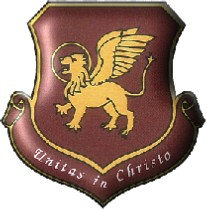 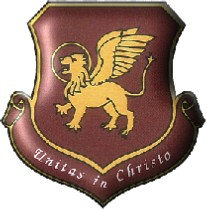 2018-2019SubjectAutumnAutumnSpringSpringSummerSummer“The Great War”“The Great War”“Grecian Days!”“Grecian Days!”“Time Machine”“Time Machine”Hist/ GeogWorld War 1 World War 1Greece(Ancient and Modern)Greece(Ancient and Modern)Newcastle HistoryNewcastle HistoryScienceLightHabitatsAnimals including humansEvolution and InheritanceElectricityElectricityEnglishWar HorseBiographiesDiary WritingNon-Chronological reportsHistorical fictionLetter WritingWar HorseBiographiesDiary WritingNon-Chronological reportsHistorical fictionLetter Writing     Harry PotterNarrative – Fantasy StoriesDescriptive writingExplanation SPAG FocusAnd SATs prepSPAG Focus And SATs PrepWonderNarrativeDiscussionArgument/PersuasionRE-Loving-Judaism-Vocation-Expectations-Sources-Unity-Belonging-Death & New Life-Witnesses-Islam-Healing-Common GoodComputingE-safetyMultimediaE-safetyMultimediaProgrammingProgrammingHandling dataHardware and technologyPENUFCNUFCDanceDanceNUFC FoundationAthleticsPSCHESafety EducationAnti-bullyingDrug EducationCareersEmotional Health and Well-beingHealthy EatingMusici-Pad music (Garage Band)i-Pad music (Garage Band)Singing -Traditional Geordie songsSinging -Traditional Geordie songsArtWW1 Propaganda PostersWW1 ArtistsClay PoppiesGreek Postcard ScenesGreek UrnsModel Making – Newcastle LandmarksModel Making – Newcastle Landmarks